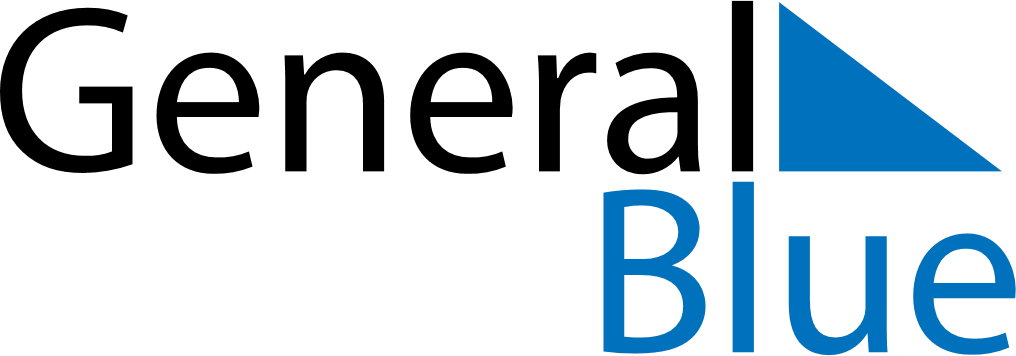 February 2024February 2024February 2024February 2024February 2024February 2024Salla, Lapland, FinlandSalla, Lapland, FinlandSalla, Lapland, FinlandSalla, Lapland, FinlandSalla, Lapland, FinlandSalla, Lapland, FinlandSunday Monday Tuesday Wednesday Thursday Friday Saturday 1 2 3 Sunrise: 9:13 AM Sunset: 3:24 PM Daylight: 6 hours and 11 minutes. Sunrise: 9:09 AM Sunset: 3:28 PM Daylight: 6 hours and 19 minutes. Sunrise: 9:05 AM Sunset: 3:32 PM Daylight: 6 hours and 27 minutes. 4 5 6 7 8 9 10 Sunrise: 9:01 AM Sunset: 3:36 PM Daylight: 6 hours and 35 minutes. Sunrise: 8:57 AM Sunset: 3:40 PM Daylight: 6 hours and 42 minutes. Sunrise: 8:53 AM Sunset: 3:44 PM Daylight: 6 hours and 50 minutes. Sunrise: 8:50 AM Sunset: 3:48 PM Daylight: 6 hours and 58 minutes. Sunrise: 8:46 AM Sunset: 3:52 PM Daylight: 7 hours and 6 minutes. Sunrise: 8:42 AM Sunset: 3:56 PM Daylight: 7 hours and 14 minutes. Sunrise: 8:38 AM Sunset: 4:00 PM Daylight: 7 hours and 22 minutes. 11 12 13 14 15 16 17 Sunrise: 8:34 AM Sunset: 4:04 PM Daylight: 7 hours and 29 minutes. Sunrise: 8:30 AM Sunset: 4:08 PM Daylight: 7 hours and 37 minutes. Sunrise: 8:26 AM Sunset: 4:12 PM Daylight: 7 hours and 45 minutes. Sunrise: 8:22 AM Sunset: 4:16 PM Daylight: 7 hours and 53 minutes. Sunrise: 8:19 AM Sunset: 4:19 PM Daylight: 8 hours and 0 minutes. Sunrise: 8:15 AM Sunset: 4:23 PM Daylight: 8 hours and 8 minutes. Sunrise: 8:11 AM Sunset: 4:27 PM Daylight: 8 hours and 16 minutes. 18 19 20 21 22 23 24 Sunrise: 8:07 AM Sunset: 4:31 PM Daylight: 8 hours and 23 minutes. Sunrise: 8:03 AM Sunset: 4:35 PM Daylight: 8 hours and 31 minutes. Sunrise: 7:59 AM Sunset: 4:38 PM Daylight: 8 hours and 39 minutes. Sunrise: 7:55 AM Sunset: 4:42 PM Daylight: 8 hours and 46 minutes. Sunrise: 7:51 AM Sunset: 4:46 PM Daylight: 8 hours and 54 minutes. Sunrise: 7:47 AM Sunset: 4:49 PM Daylight: 9 hours and 2 minutes. Sunrise: 7:43 AM Sunset: 4:53 PM Daylight: 9 hours and 9 minutes. 25 26 27 28 29 Sunrise: 7:39 AM Sunset: 4:57 PM Daylight: 9 hours and 17 minutes. Sunrise: 7:35 AM Sunset: 5:00 PM Daylight: 9 hours and 24 minutes. Sunrise: 7:32 AM Sunset: 5:04 PM Daylight: 9 hours and 32 minutes. Sunrise: 7:28 AM Sunset: 5:07 PM Daylight: 9 hours and 39 minutes. Sunrise: 7:24 AM Sunset: 5:11 PM Daylight: 9 hours and 47 minutes. 